ДЕПАРТАМЕНТ ПО ФИЗИЧЕСКОЙ КУЛЬТУРЕ И СПОРТУ АДМИНИСТРАЦИИ ГОРОДА ЛИПЕЦКАМУНИЦИПАЛЬНОЕ БЮДЖЕТНОЕ ОБРАЗОВАТЕЛЬНОЕ УЧРЕЖДЕНИЕ ДОПОЛНИТЕЛЬНОГО ОБРАЗОВАНИЯ «ГОРОДСКОЙ ДЕТСКО-ЮНОШЕСКИЙ ЦЕНТР «СПОРТИВНЫЙ»Рабочая программа к дополнительной общеразвивающей программе «Спортивное ориентирование»туристско-краеведческой направленности на 2023-2024 учебный годГод обучения: первыйВозрастная категория обучающихся: 5-17 летАвтор составитель: Сулемина София Дмитриевна, педагог дополнительного образованияг. Липецк, 2023Рабочая программа «Основы топографии и ориентирования»Цель: Обучение, воспитание, развитие и оздоровление детей в процессе занятий спортивным ориентированием.Задачи: Обучающие: - развитие познавательного интереса к спортивному ориентированию, туризму и краеведению;- приобретение определенных знаний по ориентированию, краеведению, технике пешеходного туризма.Развивающие: - развитие мотивации к ЗОЖ, потребности в саморазвитии, самостоятельности, ответственности, активности.Воспитательные: -формирование общественной активности личности, гражданской позиции, культуры общения и поведения в социуме, навыков здорового образа жизни;Планируемые результаты. По окончанию освоения модуля  обучающиеся должны-знать основы топографии и ориентирования; -применять указанные знания на практике;- знать правила поведения на занятиях, в парках, лесу, в помещении;- знать и неукоснительно соблюдать технику безопасности на занятиях, во время соревнований;- уметь пользоваться компасом, ориентироваться на местности, читать карту. - правила поведения юных туристов; - требования техники безопасности в походе;- правила поведения в природной среде, в школе, дома;- перечень группового и личного снаряжения и правила ухода за ним;- правила обустройства бивака;- нормы личной и общественной гигиены, экологические требования к группе;- историю семьи, школы;- значение и правила применение узлов.-ориентироваться на местности при помощи карты и компаса;-выполнять общие обязанности участника похода;-обустраивать бивак;-завязывать узлы (прямой, восьмерка, проводника, штык, стремя); -выполнять отдельные элементы техники пешеходного туризма.Содержание модуля Основы ориентирования -8 часовТеория – 8 часов. Краткие сведения о спортивном ориентировании. Виды ориентирования. История спортивного ориентирования. Снаряжение для занятий. Основные правила личной гигиены. Условные знаки. Ориентиры. Факторы, влияющие на выбор пути и скорость движения ориентировщика. 2. Спортивные карты - 12 часовТеория – 4 часа. Масштаб. Измерение расстояний по карте. Стороны горизонта. Линии магнитного меридиана. Цветная шкала карты. Условные знаки спортивных карт: масштабные, линейные, внемасштабные. Обозначение на карте старта, контрольных пунктов, финиша. Практика – 8 часов. Оборудование контрольного пункта па местности. Чтение и запоминание карты. Сравнением карты с местностью. Визуальное определение точки стояния по ближайшим ориентирам. Определение точки стояния измерением длины пройденного расстояния. Способы определения расстояний на местности: путем подсчета шагов, по времени и визуально.3. Работа с компасом - 24 часаТеория – 4 часа. Устройство спортивного компаса. Определение сторон горизонта с помощью компаса. Ориентирование карты по компасу. Магнитный азимут. Прямой и обратный азимут.Практика – 20 часов. Определение азимута на ориентир на местности. Определение направления движения на контрольный пункт по карте. Движение по азимуту с обходом препятствий. Движение по азимуту с контролем пройденного расстояния. Выход по азимуту, азимут на ориентир незначительных размеров. Приемы «квадрат» и «змейка».4. Общая физическая подготовка 32 часаКак быть здоровым – правильное питание и режим дня.Практика – 32 часаБег на длинные дистанции. Подвижные и спортивные игры. Гимнастические упражнения на снарядах. Освоение основ техники бега (в колонне, по лестнице, с препятствиями и др. Комплекс упражнений для различных групп мышц. Упражнения на развитие быстроты, скоростно-силовых качеств, выносливости. Упражнения на развитие гибкости и координационных способностей. Лыжная подготовка. Техника безопасности при ходьбе на лыжах. Эстафеты: линейные, встречные, круговые, туристские, с раскладыванием и собиранием предметов5.Специальная физическая подготовка - 52часаТеория – 2 часаРазвитие специальных качеств спортсмена – ориентировщика: обшей и скоростной выносливости, ловкости, прыгучести, силы. Практика – 50 часовСпециальные беговые упражнения. Прыжки, многоскоки. Развитие общей выносливости. Метод непрерывного длительного бега. Равномерный бег. Длительный кроссовый бег. Темповый бег. Развитие силы на тренажерах и эспандерах. Круговая тренировка. Растяжка для верхних групп мышц. Растяжка для нижних групп мышц6. Участие в соревнованиях 36 часов. Участие в соревнованиях, согласно плана спортивно-массовых мероприятий учреждения.7.Тактическая подготовка. Правила соревнований -12 часов Теория – 4 часов. Виды соревнований. Порядок старта. Обязанности участников соревновании. Положение о соревнованиях. Изучение технической информации. Разметка и маркировка дистанции.Практика – 8 часов. Приемы выбора пути движения между контрольными пунктами: по азимуту, по сопутствующим ориентирам, комбинированный. Действия участника на старте. Проверка снаряжения. Символьные легенды контрольных пунктов. Разминка. Вход в карту при движении на первый контрольный пункт. Действия на контрольном пункте. Отработка навыков и умений ориентирования по всем разделам программы. Аварийный выход на финиш. 8. Основы туристкой подготовки -36 часовТеория – 10 часов. Туризм, история. Спортивный туризм. Техника безопасности. Туристское снаряжение. Укладка рюкзака. Организация туристского бивака. Травмы. Виды травм. Классификация травм. Первая доврачебная помощь. Практика – 26 часов. Организация туристского бивака. Установка палаток. Выбор и оборудование места для костра. Разжигание костра. Работа с веревкой. Основные узлы, применяемые в туризме: прямой, проводника, схватывающий, удавка, булинь. Преодоление сложных естественных препятствий. Способы преодоления простейших естественных препятствий (без специального туристского снаряжения). Преодоление крутых склонов (спуски, подъемы). Отработка умений и навыков преодоления естественных и искусственных препятствий. Личное и командное прохождение дистанции полосы препятствий. Питание в походе. Приготовление пищи в полевых условиях. Принципы оказания первой доврачебной медицинской помощи.Промежуточная, итоговая аттестация – 4 часаТеория. Тестирование – 2 часПрактика. Контрольные испытания – 2 час.Календарно-тематическое планирование модуля 1«Основы топографии и ориентирования. Основы туристской подготовки»Оценочные материалы I-я часть. Тестирование.Подбери к каждому знаку правильную надпись.а)         г) 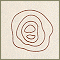 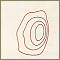 б)         д) 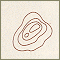 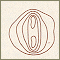 в)         е) 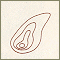 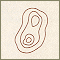 1.Самый крутой склон на юго-западе (в)2.Две вершины, из которых южная – выше (Е)3.Гора, практически отвесно обрывается к востоку (Г)4.Южный и северный склоны очень крутые (Д)5.На этом холме есть три места, где трудно подняться без вспомогательных средств. (б)6.Ровноевыполаживание по кругу. В высшей точке седловина и узкий проход. (а)Найдите профиль холма, соответствующий рисунку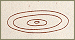 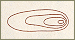 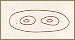 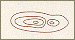 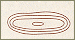 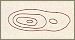 1                2               3              4             5              6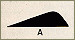 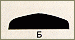 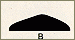 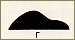 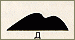 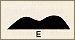 (а-2, б-5, в – 1,  г-6,  д-4,    е-3)Что обозначают голубые линии на карте, нарисованные сверху вниз? (направление юг-север)Перечислить виды соревнований по спортивному ориентированию бегом: (в заданном направлении и по выбору).Перечислит стороны света (север, юг, восток, запад).Какими цветами на карте изображаются:- водоемы, реки (синим, голубым),- рельефные линии (коричневым),- постройки человека (черным),- просеки (желтым).7. Какими значками на карте обозначается старт, финиш, КП (треугольник, двойной окружностью (двойной круг), окружность или круг, красного цвета)Перечислите виды туризма ______ (пешеходный, (по средствампередвижения: автомобильный, вело, конный, авиа) водный, горный, спортивный, экскурсионный, событийный)9.Распределите перечисленное снаряжение по двум группам «личное снаряжение», «групповое снаряжение» - палатка, кеды, ложка, мыло, топор, веревка, рюкзак, костровое оборудование, каска, коврик. (кеды, ложка, каска, ложка, мыло, коврик) (палатка, топор, веревка, костровое)10. Какие обязанности есть в туристской группе? (капитан, замкапитана, староста, завхоз, повар, костровой, ориентировщик, физорг, медик, художник, хранитель времени)11.  Перечили типы костров: (шалаш, звезда, колодец, таежный, нодья) 12.  Перечислите виды переправ (минимум три) (навесная горизонтальная, наклонная, крутонаклонная, вертикальная (вверх, вниз), параллельная, бабочка, по бревну, маятник, спуск по склону, подъем, кочки, слеги)13.  Расшифруйте: КП _______, (контрольный пункт) КВ _______, (контрольное время)ЦС ______, (целевая сторона)ОЗ ______, (опасная зона)ТО ______, (точка опоры) ПСР _____ (поисково-спасательные работы)14.  Перечислить судей на соревнованиях:(главный судья, судья стартер, главный секретарь, секретарь, судья финиша, судья на этапах, страховщик, судья инспектор, судья по безопасности)15. Перечислите стороны света(север, юг, восток, запад)16. Назовите несколько способов нахождение сторон света (ориентирования на местности)(по компасу, по звездам, по мху на деревьях, по муравейникам, по церкви, по веткам, по квартальным столбам)17. Нарисуйте как обозначаются: родник,мост, шоссе, еловый лес,церковь, мельницаII-я часть. Контрольные испытания. Участие в соревнованиях, согласно плана спортивно-массовых мероприятий учреждения.Методические материалы.Педагогические технологии и методы организации занятий. Занятия носят в основном групповой характер. При овладении отдельными темами или приемами ориентирования возможны занятия «по звеньям» или индивидуально-групповые. Занятия по программе строятся на сочетании теоретических и практических занятиях. Предпочтение отдается практическим занятиям. В реализации программы используется арсенал учебно-методического комплекса, накопленный на протяжении ряда лет по физической культуре, спортивному ориентированию, туризму и картографии. Здоровьесберегающие технологии. Выбор данной структуры занятий и методов организации учебного процесса способствует предотвращению состояния переутомления, а также предупреждение травматизма. Занятия строятся на чередовании выполнения физически сложных заданий и техники релаксации (упражнения на расслабление, смена видов деятельности).Игровые технологии. Особенностью проведения эстафет и игр для туристов-ориентировщиков является минимальное оборудование и использование особенностей той местности на природе, где проводятся спортивные занятия; -общая задача воспитания силы –всестороннее развитие её, обеспечение высоких проявлений в разнообразных видах двигательной деятельности. Этой задаче способствуют игры: «Тачка», «Турнир атлетов», «Сильная схватка», «Бой петухов», «Вытолкни из круга», «Борьба ногами», «Борьба всадников», «Перетягивание каната», «Шнурбол», «Силачи», «Бой на переправе», «Воздушный мост». Для обучения умениям и навыкам в ориентировании на местности, пользования картой и компасом, для воспитания наблюдательности, выносливости, находчивости, инициативности, смелости целесообразны игры: «Компас», «Кто наблюдательнее», «По азимутам», «Определи расстояние», «По карте, следам и приметам», «Изучи след», «Поиск пропавшей группы», «По неизвестному маршруту», «Встречный бой», «Прорыв обороны и бой в глубине», «Обнаружить мины», «Задержать нарушителя», «По грибы», «Запомнить позы». Аудиторные игры на воспитание наблюдательности и памяти: «Мозаика», «Морской бой», «Картографический диктант», «Рисунок азимутами и сторонами света» и др. Технология обучение в сотрудничестве (групповая работа). Групповая работа является основной формой проведения занятий. Данная технология основана на принципах: взаимозависимость членов группы; личная ответственность каждого члена группы за собственные успехи и успехи группы; общая оценка работы группы. Таким образом, вся группа заинтересована в усвоении учебной информации каждым ее членом, поскольку успех группы зависит от вклада каждого, а также в совместном решении поставленной перед группой проблемы. Технология проблемного обучения. В процессе обучения создаются проблемных ситуаций (такие как: самостоятельное планирование комплекса упражнений, планирование нитки маршрута похода или прохождения дистанции ориентирования), задача которых организовать активную самостоятельную деятельность среди учащихся по их разрешению. В результате чего происходит творческое овладение знаниями, умениями, навыками, развиваются мыслительные способности.В работе по программе используются следующие методы обучения:словесные методы обучения: лекции и беседы с учащимися по необходимым темам, конференции по итогам похода;наглядные методы обучения (показ видеоматериала, посещение соревнований более высокого уровня, наблюдение за выполнением заданий педагогом или старшими участниками группы);практические методы обучения: тренинги, соревнования, походы;проектные при планировании похода;контрольные методы: тестирование на усвоение материала, зачет по ОФП, отчет о походе. Система контроля результативности;система проверочных заданий по отдельным темам;выполнение контрольных нормативов по общей физической подготовке, ориентированию, участие в контрольных выездах МКК; участие в соревнованиях разного уровня, выполнение спортивных нормативов;участие в походах различных видов и сложностисоставление отчетов о пройденных походах, экскурсиях.Словарь терминов:Спортивное ориентирование - вид спорта, в котором участники при помощи карты и компаса должны пройти заданное число контрольных пунктов (сокращенно КП),расположенных на местности, а результаты определяются по времени прохождения дистанции (в определенных случаях с учетом штрафного времени). Азимут - это путь или направление. Угол между северным направлением и наблюдаемым предметом, применяется для ориентирования на местности. Азимут отсчитывается с помощью компаса: от северного меридиана по часовой стрелке и исчисляется в градусах от 0 до 360. Понятие азимут применяется в топографии, картографии, туризме, авиации, космонавтики, навигации, астрономии и других областях. Компас — устройство, облегчающее ориентирование на местности Масштаб - соотношение длины отрезка на карте (рисунке и т.п.) с действительной длиной Рельеф - совокупность выступов и впадин на какой-либо поверхности Привязка – четкий ориентир, по которому можно определить свое местонахождения Старт – начало ориентирования КП – контрольный пункп Линейные ориентиры – ориентиры вытянутые в линию, их длина значительно превышает ширину (дороги, просеки, речки и т.п) Площадные ориентиры – ориентиры занимающие большую площадь, имеют отчетливо выраженную длину и ширину (поляна, озеро, болото, застроенная территория и т.п) Точечные ориентиры – локальные ориентиры занимающие очень маленькую площадь и обозначенные внемасштабными условными знаками (камень, дом, отдельно стоящее дерево, колодец, церковь и др.) Точное ориентирование – подробное чтение карты Грубое ориентирование – чтение карты по крупным объектам на высокой скорости бега Точный азимут – азимут на короткое расстояние с точным попаданием на объект ориентирования и с использованием счета шагов и точного ориентирования Грубый азимут – примерныйОрганизационно-педагогические условияМатериально-техническое обеспечение программыДля обеспечения учебного процесса необходим спортивный инвентарь и оборудование: Кадровое обеспечение. Руководитель объединения – педагог дополнительного образования Сулемина С.Д., имею высшее образование, Липецкого Государственного Педагогического Университета, института Физической культуры и спорта.Список литературы.Алёшин В.М. Карта в спортивном ориентировании. М.: Физкультура и спорт, 1983.Алешин В.М., Калиткин Н.Н. Соревнования по спортивному ориентированию. (Карты и дистанции). М., «физкультура и спорт», 1974. 152 с.Правила соревнований по спортивному ориентированию.–М.: ЦДЮТур МО РФ, 1999.–44 с.Алёшин, В.М. Судейство соревнований по ориентированию на местности / В.М. Алёшин, Е.И. Иванов, А.А. Колесников. М.: Физкультура и спорт, 1970.-С. 14-24.Малахов Н.В. Элементы картографии в средней школе. Пособие для учителей. М., «Просвещение», 1972.–11 с.Ориентирование в России и СССР ( к 40-летию). М. ЦДЮиК, 2004. 360 с.Курилова В.И. Туризм: Учеб. пособие для студентов пед. ин-тов .–М.: Просвещение, 1988.–224 с. УТВЕРЖДЕНО приказом И. о. директора МБОУДО «ГДЮЦ «Спортивный»от 10.07.2020 № 42/1 у/д N п/пДата Тема занятияКол-во часовКол-во часовКол-во часовN п/пДата Тема занятияобщеетеорияпрактикаN п/п216341822.09.2023Основы ориентирования. Краткие сведения о спортивном ориентировании. Виды ориентирования. История спортивного ориентирования224.09.2023Основы ориентирования. История спортивного ориентирования227.09.2023Основы ориентирования. Снаряжение для занятий. Основные правила личной гигиены229.09.2023Общая физическая подготовка. Как быть здоровым – правильное питание и режим дня2211.09.2023Основы ориентирования. Условные знаки. Ориентиры. Факторы, влияющие на выбор пути и скорость движения ориентировщика2214.09.2023Общая физическая подготовка. Бег на длинные дистанции2216.09.2023Спортивные карты. Масштаб. Измерение расстояний по карте. Стороны горизонта. Линии магнитного меридиана. Цветная шкала карты2218.09.2023Спортивные карты. Условные знаки спортивных карт: масштабные, линейные, внемасштабные. Обозначение на карте старта, контрольных пунктов, финиша2221.09.2023Общая физическая подготовка. Бег на длинные дистанции2223.09.2023Спортивные карты. Оборудование контрольного пункта па местности. Чтение и запоминание карты2225.09.2023Спортивные карты. Сравнением карты с местностью. Визуальное определение точки стояния по ближайшим ориентирам2228.09.2023Общая физическая подготовка. Подвижные и спортивные игры2230.09.2023Спортивные карты. Определение точки стояния измерением длины пройденного расстояния.222.10.2023Участие в соревнованиях, согласно плана спортивно-массовых мероприятий учреждения. 226.10.2023Общая физическая подготовка. Подвижные и спортивные игры227.10.2023Участие в соревнованиях, согласно плана спортивно-массовых мероприятий учреждения.229.10.2023Спортивные карты. Способы определения расстояний на местности: путем подсчета шагов, по времени и визуально2213.10.2023Специальная физическая подготовка. Развитие специальных качеств спортсмена – ориентировщика2214.10.2023Работа с компасом. Устройство спортивного компаса. Определение сторон горизонта с помощью компаса2216.10.2023Работа с компасом. Ориентирование карты по компасу. Магнитный азимут. Прямой и обратный азимут2220.10.2023Общая физическая подготовка. Гимнастические упражнения на снарядах2221.10.2023Работа с компасом. Определение азимута на ориентир на местности2223.10.2023Работа с компасом. Определение азимута на ориентир на местности2227.10.2023Специальная физическая подготовка. Специальные беговые упражнения2228.10.2023Работа с компасом. Определение направления движения на контрольный пункт по карте2230.10.2023Работа с компасом. Определение направления движения на контрольный пункт по карте223.11.2023Специальная физическая подготовка. Прыжки, многоскоки. Развитие общей выносливости2210.11.2023Работа с компасом. Движение по азимуту с обходом препятствий2211.11.2023Работа с компасом. Движение по азимуту с обходом препятствий 2213.11.2023Специальная физическая подготовка. Прыжки, многоскоки. Развитие общей выносливости2217.11.2023Работа с компасом. Выход по азимуту, азимут на ориентир незначительных размеров2218.11.2023Работа с компасом. Выход по азимуту, азимут на ориентир незначительных размеров2220.11.2023Специальная физическая подготовка. Метод непрерывного длительного бега. Равномерный бег2224.11.2023Работа с компасом. Приемы «квадрат» и «змейка».2225.11.2023Участие в соревнованиях, согласно плана спортивно-массовых мероприятий учреждения.2227.11.2023Участие в соревнованиях, согласно плана спортивно-массовых мероприятий учреждения.221.12.2023Специальная физическая подготовка. Метод непрерывного длительного бега. Равномерный бег222.12.2023Участие в соревнованиях, согласно плана спортивно-массовых мероприятий учреждения.224.12.2023Специальная физическая подготовка. Длительный кроссовый бег. Темповый бег228.12.2023Участие в соревнованиях, согласно плана спортивно-массовых мероприятий учреждения.229.12.2023Специальная физическая подготовка. Длительный кроссовый бег. Темповый бег2211.12.2023Работа с компасом. Приемы «квадрат» и «змейка».2215.12.2023Специальная физическая подготовка. Развитие силы на тренажерах и эспандерах2216.12.2023Специальная физическая подготовка. Развитие силы на тренажерах и эспандерах2218.12.2023Специальная физическая подготовка. Растяжка для верхних групп мышц2222.12.2023Специальная физическая подготовка. Растяжка для верхних групп мышц.2223.12.2023Специальная физическая подготовка. Растяжка для нижних групп мышц.2225.12.2023Специальная физическая подготовка. Растяжка для нижних групп мышц.2229.12.2023Промежуточная аттестация21130.12.2023Специальная физическая подготовка. Круговая тренировка.2212.01.2024Специальная физическая подготовка. Круговая тренировка2213.01.2024Тактическая подготовка. Правила соревнований. Виды соревнований. Порядок старта. Обязанности участников соревновании2215.01.2024Тактическая подготовка. Правила соревнований. Положение о соревнованиях. Изучение технической информации. Разметка и маркировка дистанции.2219.01.2024Общая физическая подготовкаЛыжная подготовка. Техника безопасности при ходьбе на лыжах.2220.01.2024Тактическая подготовка. Правила соревнований Приемы выбора пути движения между контрольными пунктами. Действия участника на старте.2222.01.2024Тактическая подготовка. Правила соревнований. Проверка снаряжения. Символьные легенды контрольных пунктов. Разминка.2226.01.2024Тактическая подготовка. Правила соревнований. Вход в карту при движении на первый контрольный пункт. Действия на контрольном пункте2227.01.2024Тактическая подготовка. Правила соревнований. Отработка навыков и умений ориентирования по всем разделам программы. Аварийный выход на финиш2229.01.2024Основы туристкой подготовки. Туризм, история. Спортивный туризм.222.02.2024Основы туристкой подготовки. Техника безопасности.223.02.2024Основы туристкой подготовки. Туристское снаряжение. Укладка рюкзака.225.02.2024Основы туристкой подготовки. Организация туристского бивака.229.02.2024Основы туристкой подготовки. Травмы. Виды травм. Классификация травм. Первая доврачебная помощь.2210.02.2024Основы туристкой подготовки. Организация туристского бивака. Установка палаток.2212.02.2024Основы туристкой подготовки. Выбор и оборудование места для костра. Разжигание костра2216.02.2024Основы туристкой подготовки. Работа с веревкой. Основные узлы, применяемые в туризме2217.02.2024Основы туристкой подготовки. Преодоление сложных естественных препятствий2219.02.2024Основы туристкой подготовки. Работа с веревкой. Основные узлы, применяемые в туризме2224.02.2024Основы туристкой подготовки. Способы преодоления простейших естественных препятствий (без специального туристского снаряжения)2226.02.2024Основы туристкой подготовки. Преодоление крутых склонов (спуски, подъемы)221.03.2024Основы туристкой подготовки. Отработка умений и навыков преодоления естественных и искусственных препятствий222.03.2024Основы туристкой подготовки. Отработка умений и навыков преодоления естественных и искусственных препятствий224.03.2024Основы туристкой подготовки. Личное и командное прохождение дистанции полосы препятствий.229.03.2024Основы туристкой подготовки. Личное и командное прохождение дистанции полосы препятствий.2211.03.2024Основы туристкой подготовки. Принципы оказания первой доврачебной медицинской помощи2215.03.2024Основы туристкой подготовки. Питание в походе. Приготовление пищи в полевых условиях.2216.03.2024Общая физическая подготовка. Освоение основ техники бега (в колонне, по лестнице, с препятствиями и др.)2218.03.2024Общая физическая подготовка. Комплекс упражнений для различных групп мышц2222.03.2024Общая физическая подготовка. Упражнения на развитие быстроты, скоростно-силовых качеств, выносливости2223.03.2024Соревнования согласно плана спортивно-массовых мероприятий учреждения2225.03.2024Соревнования согласно плана спортивно-массовых мероприятий учреждения2229.03.2024Общая физическая подготовка. Подвижные игры2230.03.2024Специальная физическая подготовка. Специальные беговые упражнения221.04.2024Общая физическая подготовка. Упражнения на развитие гибкости и координационных способностей.225.04.2024Специальная физическая подготовка. Упражнения для развития общей выносливости226.04.2024Общая физическая подготовка. Спортивные игры228.04.2024Специальная физическая подготовка. Метод непрерывного длительного бега. Равномерный бег.2288.12.04.2024Специальная физическая подготовка. Развитие силы на тренажерах и эспандерах2289.13.04.2024Общая физическая подготовка. Эстафеты линейные, встречные2290.15.04.2024Соревнования согласно плана спортивно-массовых мероприятий учреждения2291.19.04.2024Соревнования согласно плана спортивно-массовых мероприятий учреждения92.20.04.2024Общая физическая подготовка Эстафеты круговые, туристские2293.22.04.2024Общая физическая подготовка. Эстафеты с раскладыванием и собиранием предметов.2294.26.04.2024Специальная физическая подготовка. Упражнения на растяжку верхних, нижних групп мышц. 2295.27.04.2024Соревнования согласно плана спортивно-массовых мероприятий учреждения2296.29.04.2024Соревнования согласно плана спортивно-массовых мероприятий учреждения2297.3.05.2024Специальная физическая подготовка. Круговая тренировка.2298.4.05.2024Специальная физическая подготовка. Круговая тренировка.2299.6.05.2024Соревнования согласно плана спортивно-массовых мероприятий учреждения22100.11.05.2024Соревнования согласно плана спортивно-массовых мероприятий учреждения22101.13.05.2024Специальная физическая подготовка. Круговая тренировка.22102.17.05.2024Соревнования согласно плана спортивно-массовых мероприятий учреждения22103.18.05.2024Соревнования согласно плана спортивно-массовых мероприятий учреждения22104.20.05.2024Итоговая аттестация211105.24.05.2024Соревнования согласно плана спортивно-массовых мероприятий учреждения22106.25.05.2024Соревнования согласно плана спортивно-массовых мероприятий учреждения22107.27.05.2024Специальная физическая подготовка. Круговая тренировка.22108.31.05.2024Специальная физическая подготовка. Круговая тренировка.22Средства обученияКол-во единицна группуСтепень использования в %палатка0 шт80%карабины15шт.90%Спальные мешки8 шт.50%компас0 шт.0%карты0 шт.0%рюкзак2 шт. 80%мячи00%скакалки00%лыжи00%